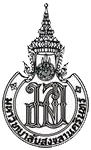 สนพ.4 บันทึกข้อความส่วนงาน  ภาควิชา.....................................................  คณะอุตสาหกรรมเกษตร     โทร. ...........ที่  มอ					  	  วันที่....................................................               เรื่อง	ขออนุมัติปิดบัญชีโครงการวิจัย กองทุนเพื่อส่งเสริมการอนุรักษ์พลังงานเรียน	รองอธิการบดีฝ่ายระบบวิจัยและบัณฑิตศึกษา ผ่านคณบดีบัณฑิตวิทยาลัย		ข้าพเจ้า..........................................................อาจารย์ที่ปรึกษาของ...............................................................นักศึกษาปริญญา................ สาขาวิชา...................................................... คณะ................................................. ซึ่งได้รับทุนวิจัยแก่นักศึกษาระดับอุดมศึกษา จากสำนักงานนโยบายและแผนพลังงาน ปีงบประมาณ........................จำนวน......................บาท  (.........................................................................................)  นั้น  บัดนี้นักศึกษาได้ดำเนินการวิจัยเสร็จสิ้นเรียบร้อยแล้ว  จึงขอปิดบัญชีโครงการทุนวิจัยของสำนักงานนโยบายและแผนพลังงาน จากเงินกองทุนเพื่อส่งเสริมการอนุรักษ์พลังงาน   แผนเพิ่มประสิทธิภาพ / แผนพลังงานทดแทน  ปีงบประมาณ ………………….และขอคืนเงินทุนวิจัยที่เหลือ  จำนวน.......................... บาท ให้แก่สำนักงานนโยบายและแผนพลังงาน พร้อมนี้ได้โอนเงินดังกล่าว เข้าบัญชีกองทุนเพื่อส่งเสริมการอนุรักษ์พลังงานเรียบร้อยแล้วตามหลักฐานการโอนเงินที่แนบ  		จึงเรียนมาเพื่อโปรดพิจารณาดำเนินการต่อไปด้วย  จักเป็นพระคุณยิ่ง						(..................................................................................)						                    อาจารย์ที่ปรึกษาหมายเหตุ กรณีมีเงินเหลือส่งคืน ขอให้ติดต่อบัณฑิตวิทยาลัยเพื่อขอเลขที่บัญชีกองทุนฯ ก่อนที่จะโอนเงิน คณะต้นสังกัดของนักศึกษาบัณฑิตวิทยาลัยเรียน  รองคณบดีฝ่ายวิชาการและบัณฑิตศึกษา        ผ่านคณบดีคณะอุตสาหกรรมเกษตร	เพื่อโปรดทราบ  และเห็นสมควรนำเสนอบัณฑิต-วิทยาลัยเพื่อพิจารณาการปิดบัญชีโครงการวิจัยของนักศึกษาดังกล่าวต่อไปเจ้าหน้าที่คณะฯ ลงนามผู้บริหารคณะฯ ลงนามเรียน  รองอธิการบดีฝ่ายระบบวิจัยและบัณฑิตศึกษา ผ่านคณบดี บว.	เพื่อโปรดพิจารณาอนุมัติการปิดบัญชีโครงการวิจัยของ ……………………….……………................................. จากกองทุน สนพ. แผนเพิ่มประสิทธิภาพ/แผนพลังงานทดแทน ปีงบประมาณ..............และบัณฑิตวิทยาลัยจะได้ดำเนินการต่อไป